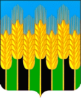 АДМИНИСТРАЦИЯ  НОВОДМИТРИЕВСКОГО  СЕЛЬСКОГО  ПОСЕЛЕНИЯ  СЕВЕРСКОГО  РАЙОНАПОСТАНОВЛЕНИЕот 26  декабря  2019  года                                                                         № 172ст. НоводмитриевскаяО внесении изменений  в  Постановление администрации Новодмитриевского сельского поселения от 17.11.2017 года № 198 «Об утверждении Порядка содержания и деятельности общественных кладбищ Новодмитриевского сельского поселения Северского района»В соответствии с Федеральным законом от 12.01.1996 № 8-ФЗ «О погребении и похоронном деле», Законом Краснодарского края от 04.02.2004 № 666-КЗ (ред. От 11.11.2019 г.) «О погребении и похоронном деле в Краснодарском крае», руководствуясь ст. 8 Устава Новодмитриевского сельского поселения Северского района, постановляю:Добавить в Раздел II Порядка содержания и деятельности общественных кладбищ Новодмитриевского сельского поселения Северского района статью  9.1 следующего содержания:«9.1. В случае возложения завещателем на одного или нескольких наследников по завещанию или по закону обязанности по осуществлению погребения завещателя в соответствии с его волей, приоритет имеет волеизъявление умершего, выраженное в завещании».Изложить ст. 26 Раздела III Порядка содержания и деятельности общественных кладбищ Новодмитриевского сельского поселения Северского района в следующей редакции:«26. На территории общественных кладбищ в целях увековечения памяти умерших (погибших) граждан, имеющих заслуги перед Российской Федерацией, Краснодарским краем, Новодмитриевским сельским поселением Северского района, могут быть предусмотрены обособленные земельные участки (зоны) почетных захоронений (далее - зоны почетных захоронений) на основании постановления администрации Новодмитриевского сельского поселения Северского района.Перечни кладбищ, на территории которых предусматриваются зоны почетных захоронений, определяются на основании постановления администрации Новодмитриевского сельского поселения Северского района.
           Зона почетных захоронений - ограниченная часть территории общественного кладбища, объединяющая места захоронений с удобным подходом и хорошим обзором, расположенные, как правило, вдоль главной аллеи кладбища и предоставляемые бесплатно при погребении умершего (погибшего), имеющего заслуги перед Российской Федерацией, Краснодарским краем, Новодмитриевским сельским поселением Северского района (далее - места почетных захоронений), на основании постановления администрации Новодмитриевского сельского поселения Северского района  по ходатайству лиц, взявших на себя обязанность осуществить погребение, или организаций с обоснованием и подтверждением заслуг умершего (погибшего) перед Российской Федерацией, Краснодарским краем, Новодмитриевским сельским поселением Северского района и при отсутствии противоречий с волеизъявлением умершего (погибшего) либо волеизъявлением его супруга, близких родственников, иных родственников или законного представителя умершего (погибшего).
        Перечень лиц, погребение которых может быть осуществлено в зоне почетных захоронений, порядок погребения на местах почетных захоронений определяются  постановлением администрации Новодмитриевского сельского поселения Северского  района.
Размер места почетного захоронения устанавливается постановлением администрации Новодмитриевского сельского поселения Северского  района и составляют  площадь  не менее 6 квадратных метров.
 При погребении на месте почетного захоронения в администрацию Новодмитриевского сельского поселения Северского района представляются:
1) заявление лица, взявшего на себя обязанность осуществить погребение, о захоронении умершего (погибшего) на месте почетного захоронения;
2) ходатайство на имя главы Новодмитриевского сельского поселения лиц, взявших на себя обязанность осуществить погребение;
3) копии документов, подтверждающих принадлежность умершего (погибшего) к категории лиц, погребение которых может быть осуществлено на месте почетного захоронения;
4) копия паспорта или иного документа, удостоверяющего личность лица, взявшего на себя обязанность осуществить погребение на месте почетного захоронения;
5) копия медицинского свидетельства о смерти умершего (погибшего), тело которого подлежит захоронению на месте почетного захоронения, или копия свидетельства о смерти, выданного органами ЗАГС;
6) копия справки о кремации при захоронении урн с прахом после кремации.
Копии документов представляются одновременно с оригиналами, которые после сверки с копиями возвращаются заявителю.
Не допускается требовать от заявителя представления документов, не предусмотренных настоящим пунктом.
           На месте почетного захоронения администрацией Новодмитриевского сельского поселения  Северского района может быть предусмотрено подзахоронение умершего (погибшего) супруга (супруги) в могилу ранее умершего его супруга (супруги), состоящего (состоящей) на момент смерти с ним в зарегистрированном браке.
            При погребении путем подзахоронения на месте почетного захоронения в Новодмитриевского сельского поселения  Северского района кроме вышеуказанных документов,   представляются:
1) свидетельство о регистрации почетного захоронения;2) письменное согласие лица, на которое зарегистрировано почетное захоронение (в случае, если лицо, взявшее на себя обязанность осуществить погребение, не является лицом, на которое зарегистрировано данное почетное захоронение), на подзахоронение на месте почетного захоронения;3) копии документов, подтверждающих что погребенный на месте почетного захоронения был на момент своей смерти супругом (супругой) умершего (погибшего), тело которого подлежит подзахоронению.
Копии документов представляются одновременно с представлением оригиналов, которые после сверки с копиями возвращаются заявителю.
Не допускается требовать от заявителя представления документов, не предусмотренных настоящим пунктом.
  Установка оград вокруг места почетного захоронения не допускается.
  При предоставлении места почетного захоронения уполномоченным исполнительным органом в сфере погребения и похоронного дела выдается свидетельство о регистрации почетного захоронения в порядке, определяемом администрацией Новодмитриевского сельского поселения Северского района».Общему отделу администрации Новодмитриевского сельского поселения Северского района (Шутько Е.Н.)  обнародовать настоящее Постановление в местах, специально отведённых для этих целей, и разместить на официальном сайте Новодмитриевского сельского поселения Северского района novodmsp.ru в сети Интернет.Контроль за выполнением настоящего Постановления возложить на заместителя главы администрации Новодмитриевского сельского поселения  Северского района (Кузьминский А.В.).Постановление вступает в силу после его обнародования.Глава Новодмитриевского сельского поселения Северского района                                                                       Е.В. Шамраева 